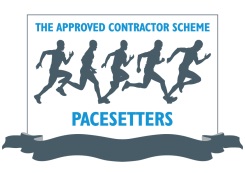 SECURITY OFFICER OF DISTINCTION AWARDS – 2022The ACS Pacesetters Security Officer of Distinction Award is to recognise front-line Security Officers who have gone above and beyond in their duties and provided outstanding service to both their employer and the client. Nominations to be submitted by email to lynda.moore@fmcontractwatch.co.uk by 1700 hrs on 1st April 2022.Signature:							Date:	MEMBER COMPANY: SECURITY OFFICER NOMINATED FOR THE AWARD:NOMINATED BY:REASON FOR NOMINATION - please include as much detail as possible regarding the reason/event resulting in the nomination - maximum of 350 words